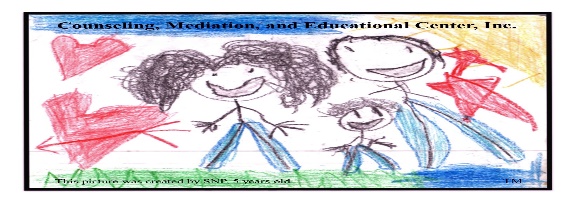 CHILDREN/ADOLESCENT INTAKE FORMClient’s name: 			Date:	 Gender:        F           M    Date of Birth: 	Age: 	Grade in school:  	  Form completed by:  			 Primary reason(s) for seeking services: 	Anger management	 	Anxiety	 	Coping	 	Depression 	Eating disorder	 	Fear/phobias	 	Family Conflict	 	Noncompliance 	Sleeping problems	 	Obsessive/Compulsive behaviors	 	Alcohol/drugs 	Hyperactivity	 	School Problems	 	Social Problems 	Trauma 	Other concerns (specify):  	Family HistoryParentsWith whom does the child live at this time?  	  Are parent’s divorced or separated?  	  If Yes, who has legal custody?  	 Client’s MotherName: 	Age:              Occupation: 		 FT         PT Where employed: 			Work phone:  		  Mother’s education:  						  Is the child currently living with mother?                 Yes 		NoIs there anything notable, unusual or stressful about the child’s relationship with the mother?     Yes         No	If Yes, please explain:  	How is the child disciplined by the mother?  	Client’s FatherName: 	Age: 	Occupation: 	 	FT	 	PT Where employed: 				Work phone:  					 Father’s education:  	Is the child currently living with father? 	Yes	 	NoIs there anything notable, unusual or stressful about the child’s relationship with the father? 	Yes	 	No	If Yes, please explain:  	How is the child disciplined by the father?  	Client’s Siblings and Others Who Live in the HouseholdQuality of relationshipNames of Siblings	Age	Gender	Lives	with the clientOthers living in the household: (cousin, foster child, etc.) 	  	    	F 	M 	 	poor 	average      good 	  	    	F 	M 	 	poor 	average      goodComments:  	Who is responsible for this child in the following areas?Family Health/Mental Health HistoryHave any of the following existed among the child’s biological relatives? (parents, siblings, aunts, uncles or grandparents) Check those which apply:Comments re: Family Health/Mental Health 	Cultural/EthnicTo which cultural or ethnic group, if any, do you belong?  				  Are you experiencing any problems due to cultural or ethnic issues? 	Yes	 	NoIf Yes, describe:  	Spiritual/ReligiousHow important to you are spiritual matters? 	Not	 	Little	 	Moderate	 	MuchAre you affiliated with a spiritual or religious group?    	Would you like your spiritual/religious beliefs incorporated into the counseling? 	Yes	 	No If Yes, describe:  				 Childhood/Adolescent HistoryPregnancy/BirthWas the pregnancy with child planned? 	Yes	 	NoLength of pregnancy: 		Baby’s birth weight:  	Mother’s age at child’s birth: 		Father’s age at child’s birth:  	Child number 	of 	total children.While pregnant did the mother smoke or use drugs or alcohol? 	Yes	 	NoIf Yes, type/amount:  	While pregnant, did the mother have any medical or emotional difficulties? (e.g., surgery, hypertension, medication) 	Yes	 	NoIf Yes, describe:  	 Describe any physical or emotional complications with the delivery or after the birth:  		 Infancy/Toddlerhood Check all which apply: 	Breast fed	 	Milk allergies	 	Vomiting	 	Diarrhea 	Bottle fed	 	Rashes	 	Colic	 	constipation 	Not cuddly	 	Cried often	 	Rarely cried	 	Overactive 	Resisted solid food	 	Trouble sleeping 	Irritable when awakened 	LethargicDevelopmental History Please note the age at which the following behaviors took place: Toilet Trained: 		Spoke Words:  			  Took 1st steps: 		Fed Self:  				  Injuries or hospitalizations:  						 Issues that affected child’s development (e.g., physical/sexual abuse, inadequate nutrition, neglect, etc.)EducationCurrent school: 		Grade:		 In special education?    Yes     No	If Yes, describe:  		 In gifted program?    Yes     No	If Yes, describe:   	   Has child ever been held back in school?    Yes     No	If Yes, describe:  		 Which subjects does the child enjoy in school?  	  Which subjects does the child dislike in school?  	  What are the child’s grades in school at the present time?  	 Have there been any recent changes in the child’s grades?    Yes     No	If Yes, describe:  	Has the child been tested psychologically?    Yes     No	If Yes, describe:Approach to School Work: 	Organized	 	Industrious	 	Responsible	 	Interested 	Self-directed	 	No initiative	 	Refuses	 	Does only what is expected 	Sloppy	 	Disorganized	 	Cooperative	 	Doesn’t complete work 	Other (describe):  	Performance in School (Parent’s Opinion): 	Satisfactory	 	Underachiever	 	Overachiever 	Other (describe):  	Child’s Peer Relationships: 	Spontaneous	 	Follower	 	Leader	 	Difficulty making friends 	Makes friends easily 	Long-time friends 	Shares easily 	Other (describe):  	Vocational:Vocational Interests:  	 Plan (i.e. college, trade school, internship):  	 Leisure/RecreationalDescribe special areas of interest or hobbies (e.g., art, books, crafts, physical fitness, sports, outdoor activities, church activities, walking, exercising, diet/health, hunting, fishing, bowling, school activities, scouts, etc.)Activity	How often now?	How often in the past?What are the family’s favorite activities?  	What does the child/adolescent do with unstructured time?  	Health HistoryList any current health concerns:  	List any recent health or physical changes:  	Current prescribed meds          Dose	Dates	Purpose	Side effectsCurrent non-prescription meds  Dose	Dates	Purpose	Side effectsChemical Use HistoryDoes the child/adolescent use or have a problem with alcohol or drugs?	 Yes 	NoIf Yes, describe:  	Counseling/Prior Treatment HistoryInformation about child/adolescent (past and present):Reaction orYes		No			When		Where	overall experience Counseling	 	   		 		   		   	 Psychotropic Medication                        	   	  	  Suicidal thoughts/attempts                     	   	  	  Drug/alcohol treatment                           	   	  	  Psych Hospitalizations                           	   	  	 Comments:  	Behavioral/EmotionalPlease check any of the following that are typical for your child:Please describe any of the above (or other) concerns:  	Have there been any other significant changes or events in your child’s life? (family, moving, fire, deaths, etc.) 	Yes	 	No   If Yes, describe:  	Any additional information that would assist us in understanding current concerns or problems?What are your goals for the child’s therapy?  	What family involvement would you like to see in the therapy?Do you believe the child is suicidal at this time? 	Yes	 	NoIf Yes, explain:  	 	F 	M 	home    away 	poor 	average    good 	F 	M 	home    away 	poor 	average    good 	F 	M 	home    away 	poor 	average    good 	F 	M 	home    away 	poor 	average    goodSchool: Health: 	Mother 	Mother    Father    Father    Shared    Shared 	Other (specify):  	 	Other (specify):  	Problem behavior: 	Mother    Father    Shared 	Other (specify):  	 	Depression 	Anxiety 	Autism/Other PDD 	ADHD 	Schizophrenia 	Bipolar Disorder 	Migraines 	Muscular Dystrophy 	Seizures 	Suicide 	Mental Retardation 	Other (specify):  	 	Cancer 	Stomach Problems 	Other (specify):  	 	Affectionate 	Frustrated easily 	Sad 	Aggressive 	Gambling 	Selfish 	Alcohol problems 	Generous 	Separation anxiety 	Angry 	Hallucinations 	Sets fires 	Anxiety 	Head banging 	Sexual addiction 	Attachment to dolls 	Heart problems 	Sexual acting out 	Avoids adults 	Hopelessness 	Shares 	Bedwetting 	Hurts animals 	Sick often 	Blinking, jerking 	Imaginary friends 	Short attention span 	Bizarre behavior 	Impulsive 	Shy, timid 	Bullies, threatens 	Irritable 	Sleeping problems 	Careless, reckless 	Lazy 	Slow moving 	Chest pains 	Learning problems 	Soiling 	Clumsy 	Lies frequently 	Speech problems 	Confident 	Listens to reason 	Steals 	Cooperative 	Loner 	Stomach aches 	Cyber addiction 	Low self-esteem 	Suicidal threats 	Defiant 	Messy 	Suicidal attempts 	Depression 	Moody 	Talks back 	Destructive 	Nightmares 	Teeth grinding 	Difficulty speaking 	Obedient 	Thumb sucking 	Dizziness 	Often sick 	Tics or twitching 	Drugs dependence 	Oppositional 	Unsafe behaviors 	Eating disorder 	Over active 	Unusual thinking 	Enthusiastic 	Overweight 	Weight loss 	Excessive masturbation 	Panic attacks 	Withdrawn 	Expects failure 	Phobias 	Worries excessively 	Fatigue 	Poor appetite 	Other: 	Fearful 	Psychiatric problems 	Frequent injuries 	Quarrels